До свидания, школа!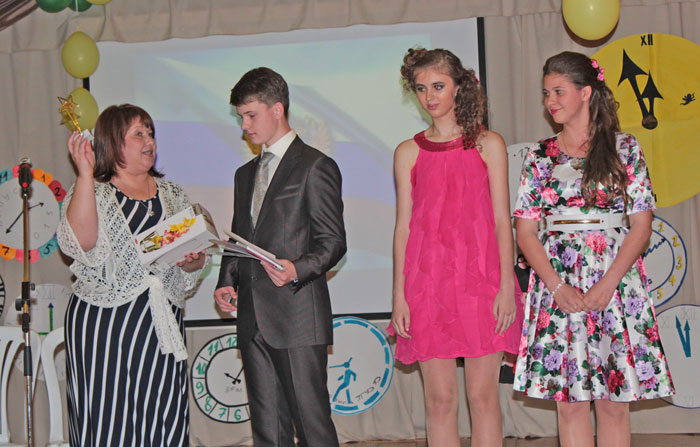 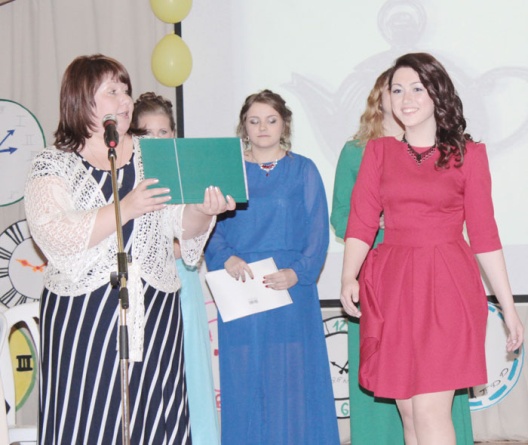 Уроки, школьные перемены, ответы у доски, экзамены – для выпускников все это уже позади. Настал долгожданный день – выпускной бал, торжественный и очень волнующий. В Шлиссельбургской школе №1 вечер для экс-девятиклассников прошел 20 июня. Для некоторых из них он стал настоящим прощанием со школой, а кто-то пойдет дальше – в десятый – и еще на два года задержится в учебном заведении. Поздравить вчерашних школьников с важным событием – вручением аттестатов – пришли родители, учителя, друзья и почетные гости.В торжественной обстановке шлиссельбургских выпускников поздравила заместитель главы администрации Шлиссельбурга Татьяна Лоскутова. От имени руководителей города Дмитрия Василенко и Николая Хоменко она пожелала ребятам реализации поставленных целей, счастья и здоровья: «Дорогие выпускники, примите поздравления с одним из самых важных событий в вашей жизни. Многие из вас продолжат учебу в школе, а кто-то уже совсем скоро начнет осваивать профессию. Но какой бы жизненный путь вы ни выбрали, желаю вам достичь вершин». Выпускников приветствовали и депутаты местного совета Дмитрий Семенов, Наталья Володина, Ольга Вишнева, Светлана Малышева, Анна Андреева и Тамара Ведмецкая. Наталья Володина, в частности, пожелала ребятам преодолеть все препятствия и не забывать тех, кто вложил в их воспитание и образование частичку своей души. Самые теплые слова вчерашним школьникам  адресовали классные руководители и директор школы, депутат городского совета Светлана Черненко.Вместе с аттестатами выпускникам вручили дипломы за участие в предметных олимпиадах, грамоты за победы в спортивных соревнованиях, за успехи в учебе и активное участие в общественной жизни школы. Но эти их победы – это еще и заслуга  родителей, преподавателей и классных руководителей, поэтому грамоты получили и наставники самых достойных учеников.После официальной части начался праздничный концерт, рефреном которого стали слова благодарности педагогам и школе. Ребята не скрывали своего волнения – завтра уже начнется новая, взрослая жизнь с другими правилами, другими требованиями и новыми знакомствами. Пусть же грусть, которая сопровождает этот вечер, будет светлой, а яркие впечатления останутся в сердце на всю жизнь. Инф. и фото Станислава Кухталева